Приложение к письму Министерства здравоохранения Пермского краяот                            №№п/пНаименование услугиТип респондентаСсылкаQR-код1.Оказание паллиативной медицинской помощи (Амбулаторно на дому выездными патронажными бригадами)Получатели услугhttp://anketa.intellectr.ru/?parentid=3&r=59&src=d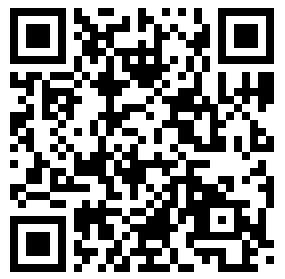 2.Оказание паллиативной медицинской помощи (Стационар)Получатели услугhttp://anketa.intellectr.ru/?parentid=3&r=59&src=s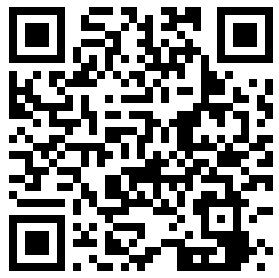 3.Оказание паллиативной медицинской помощи (Амбулаторно)Получатели услугhttp://anketa.intellectr.ru/?parentid=3&r=59&src=a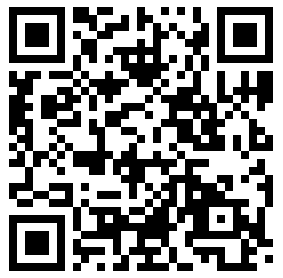 